PROCESSO SELETIVO 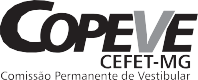 CURSO PRÓ-TÉCNICOÀ PRESIDÊNCIA DA COMISSÃO PERMANENTE DE VESTIBULAR – COPEVEAssumo inteira responsabilidade pelas informações prestadas e declaro estar ciente de que a falsidade das declarações por mimfirmadas no presente documento poderá ensejar sanções civis, e, principalmente criminais (Art. 299 do Código Penal).,	de	de(Cidade, dia, mês e ano)Assinatura do Declarante ou Responsável LegalEu,e RG, inscrito(a) no CPF, residente e domiciliado(a) na cidade de,rua, nº	, bairro, CEP,DECLARO para fins de cumprir as exigências do critério Renda do Sistema de Reserva de Vagas (SRV), no Processo Seletivo,DECLARO para fins de cumprir as exigências do critério Renda do Sistema de Reserva de Vagas (SRV), no Processo Seletivo,DECLARO para fins de cumprir as exigências do critério Renda do Sistema de Reserva de Vagas (SRV), no Processo Seletivo,DECLARO para fins de cumprir as exigências do critério Renda do Sistema de Reserva de Vagas (SRV), no Processo Seletivo,que recebo ajuda financeira deinscrito(a) no CPF Nºe RG,, residente e domiciliado (a) na cidade de,rua	, nº	,bairro, CEP, no valor mensal aproximado de R$	.